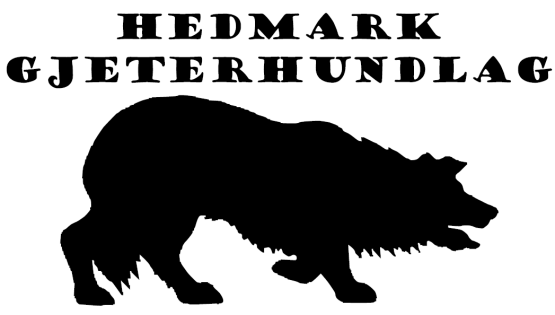 Årsmøteinnkalling for Hedmark gjeterhundlagTid: Lørdag 3. februar kl. 11.00Sted: Østerdalsstua på Tiuren kro, Koppang.Saksliste for årsmøte 2017:Godkjenning av innkalling og sakslisteValg av møteleder.Valg av møtesekretærValg av to personer til å underskrive møteprotokoll, sammen med leder.ÅrsmeldingRegnskapFastsettelse av kontingentInnkomne sakerArbeidsplan og budsjettValgÅrsmelding og regnskap legges fram på årsmøtet.Innkomne saker meldes til styret.Si gjerne fra om du kommer, dette med tanke på servering.Kontaktperson for årsmøtet er: Jo Agnar Hansen mobil. 91844695. Epost.tika@tika.noMed hilsenStyret i HGL